Meeting of the 16th April 2020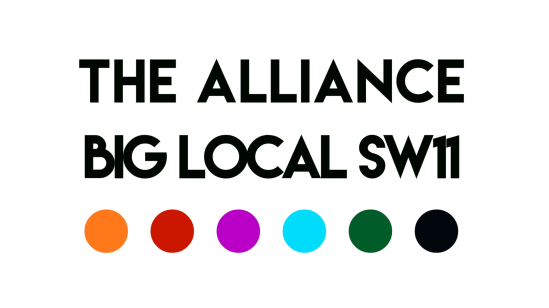 Chair: Robert 	Note taker: DavidPresent: Aaron, Del, Robert, George, Syeda, DavidApologies: Charlie, Esther ActionsDate of Next Meeting: 23rd April, 10:00 ZoomSubjectActionLeadUpdatesDel: LBW have assigned Youth Workers to CaiusEversley (Plantation Wharf) to assist with Battersea Youth web site.George: Online Boxing lessons being delivered; food deliveries underwayAaron: Befriending Scheme to be launched with 350 volunteers and 145 families, designed to provide support addressing isolation, depression/anxietyKLS developing Corona Club to deliver homework onlinePower to Connect – Battersea Power Station wants to explore linking its power to connect initiative (addressing digital exclusion) with the AllianceAFC Wimbledon – ‘Dons Local Action Group’ initiative to mobilise up to a 1000 volunteers Syeda: Covid-19 Fund operational; one application to FERA approved and payment of £5000 made; others under considerationApplication process: Weekly assessment deadline each Thursday; decisions on the following FridayYES (Part 2) – following up meeting being arranged  Robert: Providence developing Online children’s meetingsDelDelGeorgeAaronAaronAaronAaronSyedaSyedaDel/GeorgeRobertCovid-19Coordination issues: Aaron is part of a regular updating arrangement with LBW, Charities and other organisationsResearch: David in discussion with JV about sharing resources to undertake research into the impact of Covid-19 on community groups and organisations in Battersea AaronDavid Battersea Youth VoiceEsther, George and Del to meet next to consider developing a ‘pilot’ scheme about Covid-19 and young peopleGT/E/DT